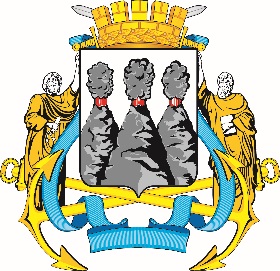 от 20.08.2020ПРОТОКОЛ № 19заседания Комитета Городской Думы 
Петропавловск-Камчатского городского округа по городскому и жилищно-коммунальному хозяйствуг. Петропавловск-Камчатский,ул. Ленинская, д. 14, зал заседаний № 429Время начала: 1710 часовВремя окончания: 1830 часовОтсутствовали:Приглашенные:ПОВЕСТКА ДНЯ:О мерах, принимаемых администрацией Петропавловск-Камчатского городского округа по созданию условий для выгула домашних животныхДокл.: Александрова Наталья ВикторовнаО мерах, принимаемых администрацией Петропавловск-Камчатского городского округа по организации охраны в учреждениях социальной сферыДокл.: Франциус Наталья ВладимировнаО планируемых мероприятиях по благоустройству, реконструкции и обустройству детских площадок на территории Петропавловск-Камчатского городского округаДокл.: Александрова Наталья ВикторовнаОб обустройстве лестничного перехода в микрорайоне «Кирпичики», а также о качестве подготовки ответов на обращения депутатов Городской Думы Петропавловск-Камчатского городского округа Докл.: Прудкий Денис АндреевичРазноеВЫСТУПИЛИ: Прудкий Д.А. с предложением рассмотреть вопросы повестки дня 
в следующем порядке: № 2, №1, №3, №4(Решение принимается открытым голосованием: «за» - 9, единогласно)ГОРОДСКАЯ ДУМАПЕТРОПАВЛОВСК-КАМЧАТСКОГОГОРОДСКОГО ОКРУГАКОМИТЕТ ПО  ГОРОДСКОМУ 
И ЖИЛИЩНО-КОММУНАЛЬНОМУ ХОЗЯЙСТВУ683000, г. Петропавловск-Камчатский, ул. Ленинская, д. 14, тел./факс (8-4152) 42-52-29, www.duma.pkgo.ru,  duma@pkgo.ru683000, г. Петропавловск-Камчатский, ул. Ленинская, д. 14, тел./факс (8-4152) 42-52-29, www.duma.pkgo.ru,  duma@pkgo.ruПредседательствующий:Председательствующий:Председательствующий:Прудкий Д.А.-заместитель председателя Городской Думы Петропавловск-Камчатского городского округа – председатель Комитета по городскому и жилищно-коммунальному хозяйству.Присутствовали:Борисенко А.А.-депутат Городской Думы Петропавловск-Камчатского городского округа по избирательному округу № 3;Воронов Д.М.-депутат Городской Думы Петропавловск-Камчатского городского округа по избирательному округу № 6;Воровский А.В.-заместитель председателя Городской Думы Петропавловск-Камчатского городского округа - председатель Комитета по местному самоуправлению и социальной политике;Зубенко Е.В.-депутат Городской Думы Петропавловск-Камчатского городского округа по избирательному округу № 6;Лесков Б.А.-депутат Городской Думы Петропавловск-Камчатского городского округа по единому муниципальному избирательному округу;Наумов А.Б.-депутат Городской Думы Петропавловск-Камчатского городского округа по единому муниципальному избирательному округу;Сайдачаков П.В.-депутат Городской Думы Петропавловск-Камчатского городского округа по избирательному округу № 2.Шунькин Д.В.-депутат Городской Думы Петропавловск-Камчатского городского округа по единому муниципальному избирательному округу.Зикратов А.В.-депутат Городской Думы Петропавловск-Камчатского городского округа по избирательному округу № 1;Кондратенко Г.В.-депутат Городской Думы Петропавловск-Камчатского городского округа по единому муниципальному избирательному округу;Кронов А.А.-депутат Городской Думы Петропавловск-Камчатского городского округа по избирательному округу № 3;Лиманов С.А.-депутат Городской Думы Петропавловск-Камчатского городского округа по единому муниципальному избирательному округу;Лосев К.Е.-депутат Городской Думы Петропавловск-Камчатского городского округа по единому муниципальному избирательному округу;Панов А.Г.-депутат Городской Думы Петропавловск-Камчатского городского округа по избирательному округу № 4;Цыганков Ю.А.-депутат Городской Думы Петропавловск-Камчатского городского округа по избирательному округу № 5.Лыскович В.В.-председатель Контрольно-счетной палаты Петропавловск–Камчатского городского округа; Александрова Н.В.-заместитель Главы администрации Петропавловск-Камчатского городского округа;Бартош Н.В.-заместитель руководителя Управления дорожного хозяйства, транспорта и благоустройства администрации Петропавловск-Камчатского городского округа администрации Петропавловск-Камчатского городского округа;Франциус Н.В.-и.о. заместителя Главы администрации Петропавловск-Камчатского городского округа - начальника Управления образования администрации Петропавловск-Камчатского городского округа;Тур Е.А.-заместитель руководителя Управления делами администрации Петропавловск-Камчатского городского округа;Оськин С.В.-депутат Городской Думы Петропавловск-Камчатского городского округа по избирательному округу № 7;Рясная В.И.-депутат Городской Думы Петропавловск-Камчатского городского округа по двухмандатному избирательному округу № 1;Толмачев И.Ю.-депутат Городской Думы Петропавловск-Камчатского городского округа по двухмандатному избирательному округу № 2;Абдурахманов К.-житель города Петропавловска-Камчатского.Присутствовали работники аппарата Городской Думы Петропавловск-Камчатского городского округа:Присутствовали работники аппарата Городской Думы Петропавловск-Камчатского городского округа:Присутствовали работники аппарата Городской Думы Петропавловск-Камчатского городского округа:Глуховский Д.В.-и.о. руководителя аппарата Городской Думы Петропавловск-Камчатского городского округа;Иванков Т.П.-начальник отдела по обеспечению деятельности органов и депутатских объединений Городской Думы управления по обеспечению деятельности органов Городской Думы и информационного обеспечения работы аппарата Городской Думы Петропавловск-Камчатского городского округа;Морозов А.А.-начальник отдела организационной и кадровой работы управления организационно-правового обеспечения работы аппарата Городской Думы Петропавловск-Камчатского городского округа;Сотникова Г.А.-советник отдела по обеспечению деятельности органов и депутатских объединений Городской Думы управления по обеспечению деятельности органов Городской Думы и информационного обеспечения работы аппарата Городской Думы Петропавловск-Камчатского городского округа;Хабибуллина Т.Н.-советник информационного отдела управления по обеспечению деятельности органов Городской Думы и информационного обеспечения работы Городской Думы Петропавловск-Камчатского городского округа;Якшина И.В.-начальник информационного отдела управления по обеспечению деятельности органов Городской Думы и информационного обеспечения работы Городской Думы Петропавловск-Камчатского городского округа.1.  СЛУШАЛИ:О мерах, принимаемых администрацией Петропавловск-Камчатского городского округа по организации охраны в учреждениях социальной сферыВЫСТУПИЛИ:Лесков Б.А., Прудкий Д.А., Шунькин Д.В.ПРОТОКОЛЬНО:Франциус Н.В.:Правительством Российской Федерации 02.08.2019 принято постановление № 1006
 «Об утверждении требований к антитеррористической защищенности объектов (территорий) Министерства просвещения Российской Федерации и объектов (территорий), относящихся к сфере деятельности Министерства просвещения Российской Федерации, и формы паспорта безопасности этих объектов (территорий)».В целях реализации Постановления Правительства Российской Федерации в период сентябрь-ноябрь 2019 года объекты подведомственных муниципальных образовательных организаций специально назначенными комиссиями обследованы и категорированы.Каждому объекту присвоена категория опасности в соответствие с критериями, определенными Постановлением Правительства Российской Федерации от 02.08.2019 № 1006.Исходя из присвоенных категорий опасности лицензированной охраной требуется оснастить 85 объектов, из них школ - 46 объектов, детских садов - 37 объектов и 2 объекта учреждений дополнительного образования.По расчетам на цели обеспечения круглосуточной и круглогодичной лицензированной охраной требуются финансовые затраты в размере 361 612,8 тыс. руб.Из расчета обеспечения 12 часовой охраной требуется финансовое обеспечение в размере - 139 000,0 тыс. руб.Мероприятия по обеспечению охраны объектов муниципальных образовательных организаций выполняются в пределах выделяемых финансовых средств из бюджета Петропавловск-Камчатского городского округа.С целью финансового обеспечения оснащения объектов муниципальных образовательных организаций круглосуточной лицензированной охраной на недостающие финансовые средства администрацией Петропавловск-Камчатского городского округа в 2019 году было направлено обращение в Правительство Камчатского края (Министерство специальных программ и по делам казачества Камчатского края) о рассмотрении возможности включения мероприятия 5.7 «Оплата услуг лицензированных частных охранных организаций или подразделений ведомственной охраны федеральных органов исполнительной власти, имеющих право на создание ведомственной охраны, по обеспечению безопасности муниципальных образовательных организаций» в подпрограмму 
5 «Профилактика терроризма и экстремизма» Государственной программы Камчатского края «Безопасная Камчатка» на условиях софинансирования из краевого бюджета и бюджета Петропавловск-Камчатского городского округа в соотношении 50% на 50%.Предварительно было получено письмо от Министерства специальных программ и по делам казачества Камчатского края о согласовании софинансирования и направлении Минспецпрограмм запроса в Министерство финансов Камчатского края.Но в итоге Правительством Камчатского края финансовые средства на данные цели 
в рамках софинансирования выделены на 2020 год не были.В бюджете городского округа на 2021 год на мероприятия по оснащению объектов лицензированной охраной закладываются финансовые средства в объеме 31 809,6 тыс. руб., из них 29 419,2 - на школы и 2 390,4 - на детские сады.Лесков Б.А.Предлагаю рекомендовать Управлению культуры, спорта и молодежной политики администрации Петропавловск-Камчатского городского округа подготовить информацию 
о финансировании мероприятий по обеспечению охраны учреждений культуры, спорта 
и молодежной политики и направить в Комитет Городской Думы Петропавловск-Камчатского городского округа по городскому и жилищно-коммунальному хозяйству (далее – Комитет).Прудкий Д.А.: В связи с тем, что Правительство Камчатского края финансирует мероприятия по обеспечению охраны объектов муниципальных учреждений социальной сферы Петропавловск-Камчатского городского округа в рамках софинансирования на 2020 год, предлагаю обратиться в Законодательное Собрание Камчатского края с предложением рассмотреть 
на заседании Комитета Законодательного Собрания Камчатского края по социальной политике вопрос «О финансовом обеспечении оснащения муниципальных учреждений социальной сферы Петропавловск-Камчатского городского округа лицензированной специализированной охраной».ПРОТОКОЛЬНО:Франциус Н.В.:Правительством Российской Федерации 02.08.2019 принято постановление № 1006
 «Об утверждении требований к антитеррористической защищенности объектов (территорий) Министерства просвещения Российской Федерации и объектов (территорий), относящихся к сфере деятельности Министерства просвещения Российской Федерации, и формы паспорта безопасности этих объектов (территорий)».В целях реализации Постановления Правительства Российской Федерации в период сентябрь-ноябрь 2019 года объекты подведомственных муниципальных образовательных организаций специально назначенными комиссиями обследованы и категорированы.Каждому объекту присвоена категория опасности в соответствие с критериями, определенными Постановлением Правительства Российской Федерации от 02.08.2019 № 1006.Исходя из присвоенных категорий опасности лицензированной охраной требуется оснастить 85 объектов, из них школ - 46 объектов, детских садов - 37 объектов и 2 объекта учреждений дополнительного образования.По расчетам на цели обеспечения круглосуточной и круглогодичной лицензированной охраной требуются финансовые затраты в размере 361 612,8 тыс. руб.Из расчета обеспечения 12 часовой охраной требуется финансовое обеспечение в размере - 139 000,0 тыс. руб.Мероприятия по обеспечению охраны объектов муниципальных образовательных организаций выполняются в пределах выделяемых финансовых средств из бюджета Петропавловск-Камчатского городского округа.С целью финансового обеспечения оснащения объектов муниципальных образовательных организаций круглосуточной лицензированной охраной на недостающие финансовые средства администрацией Петропавловск-Камчатского городского округа в 2019 году было направлено обращение в Правительство Камчатского края (Министерство специальных программ и по делам казачества Камчатского края) о рассмотрении возможности включения мероприятия 5.7 «Оплата услуг лицензированных частных охранных организаций или подразделений ведомственной охраны федеральных органов исполнительной власти, имеющих право на создание ведомственной охраны, по обеспечению безопасности муниципальных образовательных организаций» в подпрограмму 
5 «Профилактика терроризма и экстремизма» Государственной программы Камчатского края «Безопасная Камчатка» на условиях софинансирования из краевого бюджета и бюджета Петропавловск-Камчатского городского округа в соотношении 50% на 50%.Предварительно было получено письмо от Министерства специальных программ и по делам казачества Камчатского края о согласовании софинансирования и направлении Минспецпрограмм запроса в Министерство финансов Камчатского края.Но в итоге Правительством Камчатского края финансовые средства на данные цели 
в рамках софинансирования выделены на 2020 год не были.В бюджете городского округа на 2021 год на мероприятия по оснащению объектов лицензированной охраной закладываются финансовые средства в объеме 31 809,6 тыс. руб., из них 29 419,2 - на школы и 2 390,4 - на детские сады.Лесков Б.А.Предлагаю рекомендовать Управлению культуры, спорта и молодежной политики администрации Петропавловск-Камчатского городского округа подготовить информацию 
о финансировании мероприятий по обеспечению охраны учреждений культуры, спорта 
и молодежной политики и направить в Комитет Городской Думы Петропавловск-Камчатского городского округа по городскому и жилищно-коммунальному хозяйству (далее – Комитет).Прудкий Д.А.: В связи с тем, что Правительство Камчатского края финансирует мероприятия по обеспечению охраны объектов муниципальных учреждений социальной сферы Петропавловск-Камчатского городского округа в рамках софинансирования на 2020 год, предлагаю обратиться в Законодательное Собрание Камчатского края с предложением рассмотреть 
на заседании Комитета Законодательного Собрания Камчатского края по социальной политике вопрос «О финансовом обеспечении оснащения муниципальных учреждений социальной сферы Петропавловск-Камчатского городского округа лицензированной специализированной охраной».РЕШИЛИ:Информацию принять к сведению.Аппарату Городской Думы Петропавловск-Камчатского городского округа подготовить обращение в Законодательное Собрание Камчатского края с предложением рассмотреть на заседании Комитета Законодательного Собрания Камчатского края по социальной политике вопрос: «О финансовом обеспечении оснащения муниципальных учреждений социальной сферы Петропавловск-Камчатского городского округа лицензированной специализированной охраной».Рекомендовать Управлению культуры, спорта и молодежной политики администрации Петропавловск-Камчатского городского округа подготовить 
и в срок до 11.09.2020 направить в Комитет информацию о финансировании мероприятий по обеспечению охраны учреждений культуры, спорта 
и молодежной политики.(Решение принимается открытым голосованием: «за» - 9, единогласно)2. СЛУШАЛИ:О мерах, принимаемых администрацией Петропавловск-Камчатского городского округа по созданию условий для выгула домашних животныхВЫСТУПИЛИ:Борисенко А.А., Воровский А.В., Прудкий Д.А., Оськин С.В., Толмачев И.Ю.РЕШИЛИ:Информацию принять к сведению.Рекомендовать администрации Петропавловск-Камчатского городского округа направить в срок до 10.09.2020 в Комитет смету расходов по ремонту площадки для выгула домашних животных, расположенной 
в микрорайоне «Северо-Восток.Комитету повторно рассмотреть данный вопрос на очередном заседании с привлечением общественности (любителей животных).(Решение принимается открытым голосованием: «за» - 9, единогласно)3. СЛУШАЛИ:О планируемых мероприятиях по благоустройству, реконструкции 
и обустройству детских площадок на территории Петропавловск-Камчатского городского округаВЫСТУПИЛИ:Абдурахманов К., Воровский А.В., Оськин С.В.РЕШИЛИ:Информацию принять к сведению.Рекомендовать Комитету организовать выездное совещание 
в микрорайоне «Северо-Восток» с целью определения территории 
для строительства специализированной детской площадки по улице Ларина, 
д. 8/2.(Решение принимается открытым голосованием: «за» - 9, единогласно)4. СЛУШАЛИ:Об обустройстве лестничного перехода в микрорайоне «Кирпичики», а также о качестве подготовки ответов на обращения депутатов Городской Думы Петропавловск-Камчатского городского округа ВЫСТУПИЛИ:Воровский А.В., Прудкий Д.А.РЕШИЛИ:Информацию принять к сведению.Рекомендовать Комитету организовать выездное совещание 
в микрорайон «Кирпичики» совместно с администрацией Петропавловск-Камчатского городского округа с целью обсуждения возможности обустройства лестничного перехода в срок до 07.09.2020.       (Решение принимается открытым голосованием: «за» - 9, единогласно)Заместитель председателя Городской Думы Петропавловск-Камчатского городского округа - председатель Комитета по городскому 
и жилищно-коммунальному хозяйству      Д.А. ПрудкийПротокол вел:Советник отдела по обеспечению деятельности органов и депутатских объединений Городской Думы управления по обеспечению деятельности органов Городской Думы и информационного обеспечения работы аппарата Городской Думы Петропавловск-Камчатского городского округа                                                      Г.А. Сотникова